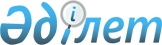 О внесении изменений в решение Глубоковского районного маслихата от 21 декабря 2016 года № 8/2-VI "О бюджете Глубоковского района на 2017-2019 годы"
					
			Утративший силу
			
			
		
					Решение Глубоковского районного маслихата Восточно-Казахстанской области от 29 августа 2017 года № 14/2-VI. Зарегистрировано Департаментом юстиции Восточно-Казахстанской области 8 сентября 2017 года № 5197. Утратило силу решением Глубоковского районного маслихата Восточно-Казахстанской области от 23 декабря 2019 года № 37/2-VI.
      Сноска. Утратило силу решением Глубоковского районного маслихата Восточно-Казахстанской области от 23.12.2019 № 37/2-VI (вводится в действие с 01.01.2020).

      Примечание ИЗПИ.

      В тексте документа сохранена пунктуация и орфография оригинала.
      В соответствии со статьей 109 Бюджетного кодекса Республики Казахстан от 4 декабря 2008 года, подпунктом 1) пункта 1 статьи 6 Закона Республики Казахстан от 23 января 2001 года "О местном государственном управлении и самоуправлении в Республике Казахстан", решением Восточно-Казахстанского областного маслихата от 15 августа 2017 года № 13/146-VI "О внесении изменений в решение Восточно-Казахстанского областного маслихата от 9 декабря 2016 года № 8/75-VI "Об областном бюджете на 2017-2019 годы"" (зарегистрировано в Реестре государственной регистрации нормативных правовых актов № 5170) Глубоковский районный маслихат РЕШИЛ:
      1. Внести в решение Глубоковского районного маслихата от 21 декабря 2016 года № 8/2-VI "О бюджете Глубоковского района на 2017-2019 годы" (зарегистрировано в Реестре государственной регистрации нормативных правовых актов за № 4796, опубликовано 10 января 2017 года в Эталонном контрольном банке нормативных правовых актов Республики Казахстан в электронном виде) следующие изменения:
      пункт 1 изложить в следующей редакции:
      "1. Утвердить бюджет Глубоковского района на 2017-2019 годы согласно приложениям 1, 2 и 3 соответственно, в том числе на 2017 год в следующих объемах:
      1) доходы – 5274558,2 тысяч тенге, в том числе:
      налоговые поступления – 2025899,5 тысяч тенге;
      неналоговые поступления – 3272,2 тысячи тенге;
      поступления от продажи основного капитала – 30966 тысяч тенге;
      поступления трансфертов – 3214420,5 тысяч тенге;
      2) затраты – 5518809 тысяч тенге;
      3) чистое бюджетное кредитование – 125568 тысяч тенге, в том числе:
      бюджетные кредиты – 149754 тысячи тенге;
      погашение бюджетных кредитов – 24186 тысяч тенге;
      4) сальдо по операциям с финансовыми активами – 0 тысяч тенге, в том числе:
      приобретение финансовых активов – 0 тысяч тенге;
      поступление от продажи финансовых активов государства – 0 тысяч тенге;
      5) дефицит (профицит) бюджета – -369818,8 тысяч тенге;
      6) финансирование дефицита (использование профицита) бюджета –369818,8 тысяч тенге, в том числе:
      поступление займов – 149754 тысячи тенге;
      погашение займов – 24186 тысяч тенге;
      используемые остатки бюджетных средств – 244250,8 тысяч тенге.";
      пункт 5 изложить в следующей редакции:
      "5. Учесть в районном бюджете целевые трансферты из областного бюджета в сумме 500018,5 тысяч тенге.";
      пункт 8 изложить в следующей редакции:
      "8. Утвердить резерв местного исполнительного органа района на 2017 год в сумме 38832,6 тысячи тенге.";
      приложения 1, 5, 6 изложить в следующей редакции согласно приложениям 1, 2, 3 к настоящему решению.
      2. Настоящее решение вводится в действие с 1 января 2017 года. Бюджет Глубоковского района на 2017 год Затраты по программам акимов поселков и сельских округов Распределение трансфертов органам местного самоуправления  между акимами поселков и сельских округов
					© 2012. РГП на ПХВ «Институт законодательства и правовой информации Республики Казахстан» Министерства юстиции Республики Казахстан
				
      Председатель сессии

М. Фараджев

      Секретарь Глубоковского 

      районного маслихата

А. Баймульдинов
Приложение 1 
к решению Глубоковского 
районного маслихата 
от 29 августа 2017 года 
№ 14/2-VIПриложение 1 
к решению Глубоковского 
районного маслихата 
от 21 декабря 2016 года 
№ 8/2-VI
Категория
Категория
Категория
Категория
Сумма, тысяч тенге
Класс
Класс
Класс
Сумма, тысяч тенге
Подкласс
Подкласс
Сумма, тысяч тенге
Наименование
Сумма, тысяч тенге
1
2
3
4
5
I. Доходы
5274558,2
Собственные доходы
2060137,7
1
Налоговые поступления
2025899,5
01
Подоходный налог
830386
2
Индивидуальный подоходный налог
830386
03
Социальный налог
530863
1
Социальный налог
530863
04
Налоги на собственность
567822,5
1
Налоги на имущество
404427
3
Земельный налог
20600
4
Налог на транспортные средства
139902,5
5
Единый земельный налог
2893
05
Внутренние налоги на товары, работы и услуги
84416
2
Акцизы
7228
3
Поступления за использование природных и других ресурсов
47500
4
Сборы за ведение предпринимательской и профессиональной деятельности
29688
08
Обязательные платежи, взимаемые за совершение юридически значимых действий и (или) выдачу документов уполномоченными на то государственными органами или должностными лицами
12412
1
Государственная пошлина
12412
2
Неналоговые поступления
3272,2
01
Доходы от государственной собственности
1262,2
5
Доходы от аренды имущества, находящегося в государственной собственности
1200
7
Вознаграждения по кредитам, выданным из государственного бюджета
38,2
9
Прочие доходы от государственной собственности
24
06
Прочие неналоговые поступления
2010
1
Прочие неналоговые поступления
2010
3
Поступления от продажи основного капитала
30966
03
Продажа земли и нематериальных активов
30966
1
Продажа земли
29699
2
Продажа нематериальных активов
1267
4
Поступления трансфертов 
3214420,5
02
Трансферты из вышестоящих органов государственного управления
3214420,5
2
Трансферты из областного бюджета
3214420,5
Функциональная группа
Функциональная группа
Функциональная группа
Функциональная группа
Функциональная группа
Сумма, тысяч тенге
Функциональная подгруппа
Функциональная подгруппа
Функциональная подгруппа
Функциональная подгруппа
Сумма, тысяч тенге
Администратор программ
Администратор программ
Администратор программ
Сумма, тысяч тенге
Программа
Программа
Сумма, тысяч тенге
Наименование
Сумма, тысяч тенге
1
2
3
4
5
6
II. Затраты
5518809
01
Государственные услуги общего характера
564563,5
1
Представительные, исполнительные и другие органы, выполняющие общие функции государственного управления
466897,5
112
Аппарат маслихата района (города областного значения)
18395,8
001
Услуги по обеспечению деятельности маслихата района (города областного значения)
17976,8
003
Капитальные расходы государственного органа
419
122
Аппарат акима района (города областного значения)
137758
001
Услуги по обеспечению деятельности акима района (города областного значения)
136319
003
Капитальные расходы государственного органа
1439
123
Аппарат акима района в городе, города районного значения, поселка, села, сельского округа
310743,7
001
Услуги по обеспечению деятельности акима района в городе, города районного значения, поселка, села, сельского округа
284227,2
022
Капитальные расходы государственного органа
26516,5
2
Финансовая деятельность
31182
452
Отдел финансов района (города областного значения)
31182
001
Услуги по реализации государственной политики в области исполнения бюджета и управления коммунальной собственностью района (города областного значения)
25056
003
Проведение оценки имущества в целях налогообложения
3254
010
Приватизация, управление коммунальным имуществом, постприватизационная деятельность и регулирование споров, связанных с этим
500
018
Капитальные расходы государственного органа
2372
5
Планирование и статистическая деятельность
24755
453
Отдел экономики и бюджетного планирования района (города областного значения)
24755
001
Услуги по реализации государственной политики в области формирования и развития экономической политики, системы государственного планирования
23873
004
Капитальные расходы государственного органа
882
9
Прочие государственные услуги общего характера
41729
458
Отдел жилищно-коммунального хозяйства, пассажирского транспорта и автомобильных дорог района (города областного значения)
27958
001
Услуги по реализации государственной политики на местном уровне в области жилищно-коммунального хозяйства, пассажирского транспорта и автомобильных дорог
27243
013
Капитальные расходы государственного органа
715
493
Отдел предпринимательства, промышленности и туризма района (города областного значения)
13771
001
Услуги по реализации государственной политики на местном уровне в области развития предпринимательства, промышленности и туризма
10501
003
Капитальные расходы государственного органа
3270
02
Оборона
89225
1
Военные нужды
20625
122
Аппарат акима района (города областного значения)
20625
005
Мероприятия в рамках исполнения всеобщей воинской обязанности
20625
2
Организация работы по чрезвычайным ситуациям
68600
122
Аппарат акима района (города областного значения)
68600
006
Предупреждение и ликвидация чрезвычайных ситуаций масштаба района (города областного значения)
68000
007
Мероприятия по профилактике и тушению степных пожаров районного (городского) масштаба, а также пожаров в населенных пунктах, в которых не созданы органы государственной противопожарной службы
600
03
Общественный порядок, безопасность, правовая, судебная, уголовно-исполнительная деятельность
379
9
Прочие услуги в области общественного порядка и безопасности
379
458
Отдел жилищно-коммунального хозяйства, пассажирского транспорта и автомобильных дорог района (города областного значения)
379
021
Обеспечение безопасности дорожного движения в населенных пунктах
379
04
Образование
3603712
1
Дошкольное воспитание и обучение
359965
464
Отдел образования района (города областного значения)
359965
009
Обеспечение деятельности организаций дошкольного воспитания и обучения
161449
040
Реализация государственного образовательного заказа в дошкольных организациях образования
198516
2
Начальное, основное среднее и общее среднее образование
3042347,2
464
Отдел образования района (города областного значения)
2975363,2
003
Общеобразовательное обучение
2748014,2
006
Дополнительное образование для детей
227349
465
Отдел физической культуры и спорта района (города областного значения)
66984
017
Дополнительное образование для детей и юношества по спорту
66984
9
Прочие услуги в области образования
201399,8
464
Отдел образования района (города областного значения)
201399,8
001
Услуги по реализации государственной политики на местном уровне в области образования
11502,8
005
Приобретение и доставка учебников, учебно-методических комплексов для государственных учреждений образования района (города областного значения)
65928
007
Проведение школьных олимпиад, внешкольных мероприятий и конкурсов районного (городского) масштаба
550
012
Капитальные расходы государственного органа
180
015
Ежемесячные выплаты денежных средств опекунам (попечителям) на содержание ребенка-сироты (детей-сирот), и ребенка (детей), оставшегося без попечения родителей
25950
022
Выплата единовременных денежных средств казахстанским гражданам, усыновившим (удочерившим) ребенка (детей)-сироту и ребенка (детей), оставшегося без попечения родителей
805
067
Капитальные расходы подведомственных государственных учреждений и организаций
96484
06
Социальная помощь и социальное обеспечение
369028,6
1
Социальное обеспечение
9319
451
Отдел занятости и социальных программ района (города областного значения)
6576
005
Государственная адресная социальная помощь
857
016
Государственные пособия на детей до 18 лет
700
025
Внедрение обусловленной денежной помощи по проекту Өрлеу
5019
464
Отдел образования района (города областного значения)
2743
030
Содержание ребенка (детей), переданного патронатным воспитателям
2743
2
Социальная помощь
305585,1
451
Отдел занятости и социальных программ района (города областного значения)
305585,1
002
Программа занятости
132887
004
Оказание социальной помощи на приобретение топлива специалистам здравоохранения, образования, социального обеспечения, культуры, спорта и ветеринарии в сельской местности в соответствии с законодательством Республики Казахстан
27165
006
Оказание жилищной помощи
610,1
007
Социальная помощь отдельным категориям нуждающихся граждан по решениям местных представительных органов
38869
010
Материальное обеспечение детей-инвалидов, воспитывающихся и обучающихся на дому
1820
014
Оказание социальной помощи нуждающимся гражданам на дому
71607
017
Обеспечение нуждающихся инвалидов обязательными гигиеническими средствами и предоставление услуг специалистами жестового языка, индивидуальными помощниками в соответствии с индивидуальной программой реабилитации инвалида
8178
023
Обеспечение деятельности центров занятости населения
24449
9
Прочие услуги в области социальной помощи и социального обеспечения
54124,5
451
Отдел занятости и социальных программ района (города областного значения)
54124,5
001
Услуги по реализации государственной политики на местном уровне в области обеспечения занятости и реализации социальных программ для населения
37109,5
011
Оплата услуг по зачислению, выплате и доставке пособий и других социальных выплат
1682
021
Капитальные расходы государственного органа
1319
050
Реализация Плана мероприятий по обеспечению прав и улучшению качества жизни инвалидов в Республике Казахстан на 2012 – 2018 годы
13864
067
Капитальные расходы подведомственных государственных учреждений и организаций
150
07
Жилищно-коммунальное хозяйство
155030
1
Жилищное хозяйство
101981
458
Отдел жилищно-коммунального хозяйства, пассажирского транспорта и автомобильных дорог района (города областного значения)
1000
004
Обеспечение жильем отдельных категорий граждан
1000
472
Отдел строительства, архитектуры и градостроительства района (города областного значения)
100981
003
Проектирование и (или) строительство, реконструкция жилья коммунального жилищного фонда
7140
004
Проектирование, развитие и (или) обустройство инженерно-коммуникационной инфраструктуры
1860
098
Приобретение жилья коммунального жилищного фонда
91981
2
Коммунальное хозяйство
51448
458
Отдел жилищно-коммунального хозяйства, пассажирского транспорта и автомобильных дорог района (города областного значения)
48048
012
Функционирование системы водоснабжения и водоотведения
2200
026
Организация эксплуатации тепловых сетей, находящихся в коммунальной собственности районов (городов областного значения)
45848
472
Отдел строительства, архитектуры и градостроительства района (города областного значения)
3400
058
Развитие системы водоснабжения и водоотведения в сельских населенных пунктах
3400
3
Благоустройство населенных пунктов
1601
458
Отдел жилищно-коммунального хозяйства, пассажирского транспорта и автомобильных дорог района (города областного значения)
1601
015
Освещение улиц в населенных пунктах
1601
08
Культура, спорт, туризм и информационное пространство
329493,1
1
Деятельность в области культуры
158122,3
455
Отдел культуры и развития языков района (города областного значения)
158122,3
003
Поддержка культурно-досуговой работы
158122,3
2
Спорт
25511
465
Отдел физической культуры и спорта района (города областного значения)
25511
001
Услуги по реализации государственной политики на местном уровне в сфере физической культуры и спорта
10334
004
Капитальные расходы государственного органа
205
006
Проведение спортивных соревнований на районном (города областного значения) уровне
1461
007
Подготовка и участие членов сборных команд района (города областного значения) по различным видам спорта на областных спортивных соревнованиях
13186
032
Капитальные расходы подведомственных государственных учреждений и организаций
325
3
Информационное пространство
81956
455
Отдел культуры и развития языков района (города областного значения)
71956
006
Функционирование районных (городских) библиотек
61841
007
Развитие государственного языка и других языков народа Казахстана
10115
456
Отдел внутренней политики района (города областного значения)
10000
002
Услуги по проведению государственной информационной политики
10000
9
Прочие услуги по организации культуры, спорта, туризма и информационного пространства
63903,8
455
Отдел культуры и развития языков района (города областного значения)
25786,5
001
Услуги по реализации государственной политики на местном уровне в области развития языков и культуры
9940,9
010
Капитальные расходы государственного органа
150
032
Капитальные расходы подведомственных государственных учреждений и организаций
15695,6
456
Отдел внутренней политики района (города областного значения)
38117,3
001
Услуги по реализации государственной политики на местном уровне в области информации, укрепления государственности и формирования социального оптимизма граждан
22786,3
003
Реализация мероприятий в сфере молодежной политики
14189
006
Капитальные расходы государственного органа
427
032
Капитальные расходы подведомственных государственных учреждений и организаций
715
10
Сельское, водное, лесное, рыбное хозяйство, особо охраняемые природные территории, охрана окружающей среды и животного мира, земельные отношения
103582,8
1
Сельское хозяйство
70806,8
462
Отдел сельского хозяйства района (города областного значения)
18521
001
Услуги по реализации государственной политики на местном уровне в сфере сельского хозяйства
17984
006
Капитальные расходы государственного органа
537
473
Отдел ветеринарии района (города областного значения)
52285,8
001
Услуги по реализации государственной политики на местном уровне в сфере ветеринарии
19079,8
003
Капитальные расходы государственного органа
4294
007
Организация отлова и уничтожения бродячих собак и кошек
2000
008
Возмещение владельцам стоимости изымаемых и уничтожаемых больных животных, продуктов и сырья животного происхождения
164
009
Проведение ветеринарных мероприятий по энзоотическим болезням животных
148
010
Проведение мероприятий по идентификации сельскохозяйственных животных
1769
011
Проведение противоэпизоотических мероприятий
24831
6
Земельные отношения
15228
463
Отдел земельных отношений района (города областного значения)
15228
001
Услуги по реализации государственной политики в области регулирования земельных отношений на территории района (города областного значения)
14129
007
Капитальные расходы государственного органа
1099
9
Прочие услуги в области сельского, водного, лесного, рыбного хозяйства, охраны окружающей среды и земельных отношений
17548
453
Отдел экономики и бюджетного планирования района (города областного значения)
17548
099
Реализация мер по оказанию социальной поддержки специалистов
17548
11
Промышленность, архитектурная, градостроительная и строительная деятельность
16706
2
Архитектурная, градостроительная и строительная деятельность
16706
472
Отдел строительства, архитектуры и градостроительства района (города областного значения)
16706
001
Услуги по реализации государственной политики в области строительства, архитектуры и градостроительства на местном уровне
13626
015
Капитальные расходы государственного органа
3080
12
Транспорт и коммуникации
74860,5
1
Автомобильный транспорт
74860,5
458
Отдел жилищно-коммунального хозяйства, пассажирского транспорта и автомобильных дорог района (города областного значения)
74860,5
023
Обеспечение функционирования автомобильных дорог
74860,5
13
Прочие
76021,9
9
Прочие
76021,9
123
Аппарат акима района в городе, города районного значения, поселка, села, сельского округа
37189,3
040
Реализация мер по содействию экономическому развитию регионов в рамках Программы развития регионов до 2020 года
37189,3
452
Отдел финансов района (города областного значения)
38832,6
012
Резерв местного исполнительного органа района (города областного значения)
38832,6
14
Обслуживание долга
38,2
1
Обслуживание долга
38,2
452
Отдел финансов района (города областного значения)
38,2
013
Обслуживание долга местных исполнительных органов по выплате вознаграждений и иных платежей по займам из областного бюджета
38,2
15
Трансферты
136168,4
1
Трансферты
136168,4
452
Отдел финансов района (города областного значения)
136168,4
006
Возврат неиспользованных (недоиспользованных) целевых трансфертов
31822,1
016
Возврат использованных не по целевому назначению целевых трансфертов
9328,8
051
Трансферты органам местного самоуправления
93485,8
054
Возврат сумм неиспользованных (недоиспользованных) целевых трансфертов, выделенных из республиканского бюджета за счет целевого трансферта из Национального фонда Республики Казахстан
1531,7
III. Чистое бюджетное кредитование
125568
Бюджетные кредиты
149754
10
Сельское, водное, лесное, рыбное хозяйство, особо охраняемые природные территории, охрана окружающей среды и животного мира, земельные отношения
149754
9
Прочие услуги в области сельского, водного, лесного, рыбного хозяйства, охраны окружающей среды и земельных отношений
149754
453
Отдел экономики и бюджетного планирования района (города областного значения)
149754
006
Бюджетные кредиты для реализации мер социальной поддержки специалистов
149754
Погашение бюджетных кредитов
24186
5
Погашение бюджетных кредитов
24186
01
Погашение бюджетных кредитов
24186
1
Погашение бюджетных кредитов, выданных из государственного бюджета
24186
IV. Сальдо по операциям с финансовыми активами
0
Приобретение финансовых активов
0
Поступления от продажи финансовых активов государства
0
V. Дефицит (профицит) бюджета
-369818,8
VI. Финансирование дефицита (использование профицита) бюджета
369818,8
Поступления займов
149754
7
Поступления займов
149754
01
Внутренние государственные займы
149754
2
Договоры займа
149754
Погашение займов
24186
16
Погашение займов
24186
1
Погашение займов
24186
452
Отдел финансов района (города областного значения)
24186
008
Погашение долга местного исполнительного органа перед вышестоящим бюджетом
24186
8
Используемые остатки бюджетных средств
244250,8
01
Остатки бюджетных средств
244250,8
1
Свободные остатки бюджетных средств
244250,8Приложение 2 
к решению Глубоковского 
районного маслихата 
от 29 августа 2017 года 
№ 14/2-VIПриложение 5 
к решению Глубоковского 
районного маслихата 
от 21 декабря 2016 года 
№ 8/2-VI
№ п/п
Наименование поселков и сельских округов
Затраты на услуги по обеспечению деятельности акима района в городе, города районного значения, поселка, села, сельского округа
Капитальные расходы государственного органа
Затраты по реализации мер по содействию экономическому развитию регионов в рамках Программы развития регионов до 2020 года
№ п/п
Наименование поселков и сельских округов
Программа 123001000
Программа 123022000
Программа 123040000
1
ГУ "Аппарат акима поселка Алтайский" 
12549
515
550
2
ГУ "Аппарат акима поселка Белоусовка"
29135
730
5782
3
ГУ "Аппарат акима Бобровского сельского округа"
15862
430
1008
4
ГУ "Аппарат акима поселка Верхнеберезовский"
15441,3
430
885,6
5
ГУ "Аппарат акима Веселовского сельского округа"
16006
758
895
6
ГУ "Аппарат акима поселка Глубокое" 
21831
3860
8000
7
ГУ "Аппарат акима Калининского сельского округа"
14894,5
740
689
8
ГУ "Аппарат акима Кировского сельского округа"
18136,9
3718
2295
9
ГУ "Аппарат акима Кожоховского сельского округа"
15531
4073
1780,1
10
ГУ "Аппарат акима Красноярского сельского округа"
17215,4
3852
4085
11
ГУ "Аппарат акима Куйбышевского сельского округа"
14366
430
824
12
ГУ "Аппарат акима Малоубинского сельского округа"
13405
4109,5
640
13
ГУ "Аппарат акима Опытнопольского сельского округа"
14509
615
3792
14
ГУ "Аппарат акима Секисовского сельского округа"
16541,1
906
659
15
ГУ "Аппарат акима Ушановского сельского округа"
16290
430
2559
16
ГУ "Аппарат акима Фрунзенского сельского округа"
16197
430
899
17
ГУ "Аппарат акима Черемшанского сельского округа"
16317
490
1846,6
ИТОГО
ИТОГО
284227,2
26516,5
37189,3Приложение 3 
к решению Глубоковского 
районного маслихата 
от 29 августа 2017 года 
№ 14/2-VIПриложение 6 
к решению Глубоковского 
районного маслихата 
от 21 декабря 2016 года 
№ 8/2-VI
№ п/п
Наименование поселков и сельских округов
Трансферты органам местного самоуправления
№ п/п
Наименование поселков и сельских округов
Трансферты органам местного самоуправления
1
ГУ "Аппарат акима поселка Алтайский" 
1500
2
ГУ "Аппарат акима поселка Белоусовка"
23000
3
ГУ "Аппарат акима Бобровского сельского округа"
2508
4
ГУ "Аппарат акима поселка Верхнеберезовский"
2445,4
5
ГУ "Аппарат акима Веселовского сельского округа"
1710
6
ГУ "Аппарат акима поселка Глубокое" 
25578
7
ГУ "Аппарат акима Калининского сельского округа"
1633
8
ГУ "Аппарат акима Кировского сельского округа"
9142
9
ГУ "Аппарат акима Кожоховского сельского округа"
2656
10
ГУ "Аппарат акима Красноярского сельского округа"
1584
11
ГУ "Аппарат акима Куйбышевского сельского округа"
1559,4
12
ГУ "Аппарат акима Малоубинского сельского округа"
1771
13
ГУ "Аппарат акима Опытнопольского сельского округа"
5866
14
ГУ "Аппарат акима Секисовского сельского округа"
3080
15
ГУ "Аппарат акима Ушановского сельского округа"
2438
16
ГУ "Аппарат акима Фрунзенского сельского округа"
2924
17
ГУ "Аппарат акима Черемшанского сельского округа"
4091
ИТОГО 
ИТОГО 
93485,8